2.pielikumsDPIP2022/29NTEHNISKĀ SPECIFIKĀCIJA/ TEHNISKAIS UN FINANŠU PIEDĀVĀJUMS,,Dārza un saimniecības inventāra  piegāde Daugavpils pilsētas Izglītības pārvaldes un izglītības iestāžu vajadzībām”Daļa Nr.1 „Grābekli”Daļa Nr.2 „LĀPSTAs un dakšas ”Daļa Nr.3 „ĀRA SLOTAS UN BIRSTES”Daļa Nr.4 „ĶERRAS”Daļa Nr.5 „Spaiņi , LEJKANNAS  un šļūtenes”Daļa Nr.6 „DĀrza INSTRUMENTI-”°Preces nosaukumsPreces apraksts Mērv.Cena par 1vien. ( EUR bez PVN)Grābeklis 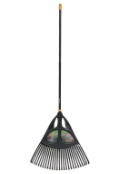 Garums: 1730mmDarba platums: 60-66cmDarba daļu materiāls: alumīnijsKāta materiāls: plastmasa vai koka Grābekļa tips: universālsAr rokturigab.Grābeklis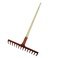 Garums: 1450mmDarba platums: 34-40cmDarba daļu materiāls: metāla sakausējumsKāta materiāls: plastmasa vai kokaGrābekļa tips: universālsAr rokturigab.Grābeklis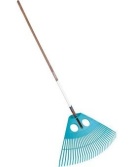 Garums: 1730mmDarba platums: 75-80cmDarba daļu materiāls: plastmasa Kāta materiāls: plastmasa vai koka Grābekļa tips: universālsAr rokturigab.Grābeklis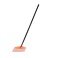 Garums: 1730mmDarba platums: 40-45cmDarba daļu materiāls: plastmasa Kāta materiāls: plastmasa vai koka Grābekļa tips: universālsAr rokturigab.Grābeklis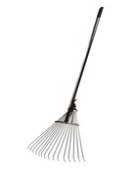 Garums: 1300mmDarba platums: 45-50cmDarba daļu materiāls: tēraudsKāta materiāls: plastmasa vai koka Grābekļa tips: universālsAr rokturigab.Grābeklis FISKARSGarums: 1730mmDarba platums: 50-60cmDarba daļu materiāls: plastmasa Kāta materiāls: plastmasa Grābekļa tips: universālsAr rokturigab.Bērnu grābeklis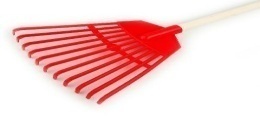 Garums: 800mmDarba platums: 190mmDarba daļu materiāls: plastmasa Kāta materiāls: koks plastmasa Grābekļa tips: bērnuAr kātugab.Grābeklis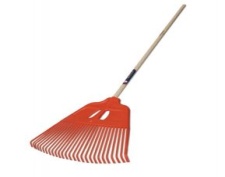 Garums: 1700mmDarba platums: 560-610mmDarba daļu materiāls: plastmasaKāta materiāls: metāls, koksGrābekļa tips: universālsAr rokturiPreces nosaukumsPreces apraksts Mērv.Cena par 1vien. ( EUR bez PVN)Lāpsta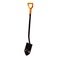 Garums: 1170mmDarba platums: 180-185mmDarba daļu materiāls: tēraudsKāta materiāls: nerūsējošais tērauds vai plastmasaDarbības daļa: smailsAr rokturigab.Lāpsta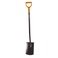 Garums: 1170mmDarba platums: 180-185mmDarba daļu materiāls: tēraudsKāta materiāls: nerūsējošais tērauds vai plastmasaDarbības daļa: nav asu stūruAr rokturigab.Lāpsta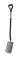 Garums: 1250mmDarba platums: 195-200mmDarba daļu materiāls: tēraudsKāta materiāls: nerūsējošais tērauds vai plastmasaDarbības daļa: nav asu stūruAr rokturigab.Dakša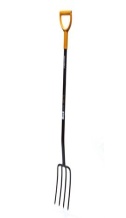 Garums: 1220mmDarba platums: 170-180mmDarba daļu materiāls: tēraudsKāta materiāls: nerūsējošais tērauds vai metāla sakasējumsDarbības daļa: 4 sānu restesAr rokturigab.Dakša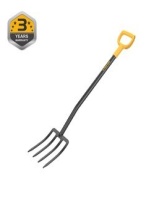 Garums: 1200mmDarba platums: 190-200mmDarba daļu materiāls: tēraudsKāta materiāls: nerūsējošais tērauds vai metāla sakasējumsDarbības daļa: 4 sānu restesAr rokturigab.Liekšķeres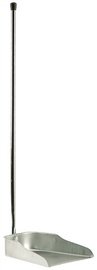 Garums: 820mmDarba daļu materiāls: metāla sakasējumsKāta materiāls: plastmasa vai kokaBez gumijas priekšpusegab.Sniega lāpsta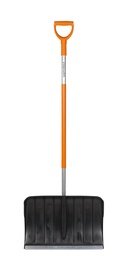 Garums: 1520mmDarba platums: 530-540mmDarba daļu materiāls: plastmasaKāta materiāls: nerūsējošais tērauds vai plastmasaAr rokturigab.Sniega lāpsta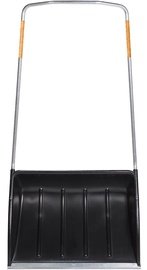 Garums: 1495mmDarba platums: 720-730mmDarba daļu materiāls: plastmasaKāta materiāls: nerūsējošais tērauds vai plastmasaAr rokturigab.Sniega lāpsta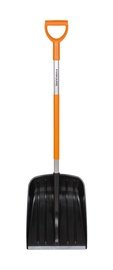 Garums: 1310mmDarba platums: 350-360mmDarba daļu materiāls: plastmasaKāta materiāls: nerūsējošais tērauds vai plastmasaAr rokturigab.Sniega lāpsta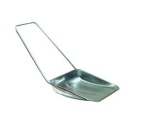 Garums: 1410mmDarba platums: 810-830mmDarba daļu materiāls: alumīnijsKāta materiāls: nerūsējošais tērauds vai plastmasaAr rokturigab.Sniega lāpsta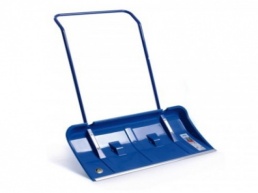 Garums: 1495mmDarba platums: 815mmDarba daļu materiāls: plastmasas plātne ar metāla maluIzliektaKāta materiāls: nerūsējošais tēraudsAr rokturi un 2 riteņiemgab.Bērnu sniega lāpsta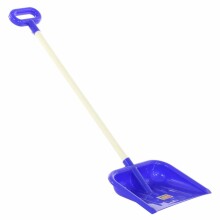 Garums: 850mmDarba platums:250mmDarba daļu materiāls: plastmasasKāta materiāls:koks,plastmasaAr rokturigab.Ledus cirtnis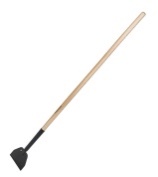 Garums: 1475mmDarba platums: 175mmDarba daļu materiāls: tēraudsKāta materiāls: koksAr rokturigab.Preces nosaukumsPreces apraksts Mērv.Cena par 1vien. ( EUR bez PVN)Birste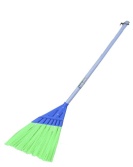 Garums: 1460mmDarba platums: 270-280mmDarba daļu materiāls: plastmasaKāta materiāls: plastmasa Grābekļa tips: universālsAr rokturigab.Birste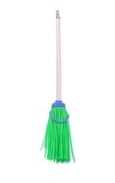 Garums: 1450mmDarba platums: 100-110mmDarba daļu materiāls: plastmasaKāta materiāls: plastmasaGrābekļa tips: universālsAr rokturigab.Slota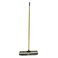 Garums: 1700mmDarba platums: 440-460mmDarba daļu materiāls: plastmasa Kāta materiāls: plastmasa vai koka Grābekļa tips: universālsAr rokturigab.Slota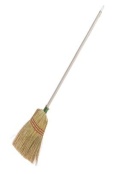 Garums: 1200mmDarba platums: 300-310mmDarba daļu materiāls: āra  zāleKāta materiāls: plastmasa vai koka Grābekļa tips: universālsAr rokturigab.Slota 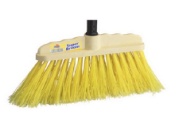 Garums: 1500mmDarba platums: 240Pamatne - plastmasa, sari - sintētiska šķiedraKāta materiāls: plastmasa vai koks  tips: universālsAr kātugab.Preces nosaukumsPreces apraksts Mērv.Cena par 1vien. ( EUR bez PVN)Ķerra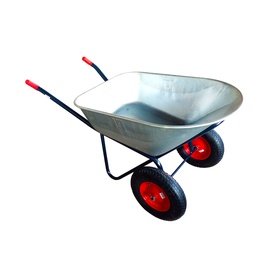 Tilpums: 100lMaksimālā slodze: 200kg.Riteņu skaits: 2Rāmja materiāls: tēraudsBļodas materiāls: tēraudsgab.Ķerra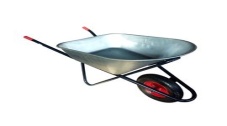 Tilpums: 100lMaksimālā slodze: 200kg.Riteņu skaits: 1Rāmja materiāls: tēraudsBļodas materiāls: tēraudsgab.Preces nosaukumsPreces apraksts Mērv.Cena par 1vien. ( EUR bez PVN)Spaiņis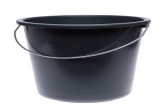 Tilpums: 12lMateriāls: plastmasaBez vāku gab.Spaiņis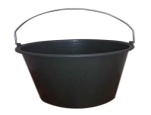 Tilpums: 20lMateriāls: plastmasaBez vākugab.Spaiņis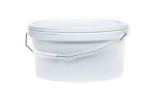 Tilpums: 10lMateriāls: plastmasaAr vākugab.Spaiņis 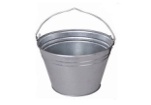 Tilpums: 10lMateriāls: metāls, metālu sakasējumsBez vākugab.Lejkanna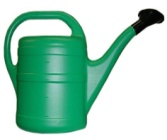 Tilpums: 10lMateriāls: plastmasagab.Šļūtene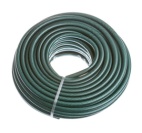 Garums: 50mIekšējais diametrs: 15mmMateriāls: poliesters, polivinilhlorīdsTips: laistīšanaSlāņu skaits: 3 ar stiegrojumā tiklugab.ŠļūteneGarums: 25mIekšējais diametrs: 15mmMateriāls: poliesters, polivinilhlorīdsTips: laistīšanaSlāņu skaits: 3 ar stiegrojumā tiklugab.Šļūtene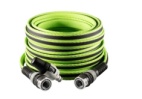 Garums: 25mIekšējais diametrs: 15mmMateriāls: poliesters, polivinilhlorīdsTips: laistīšanaSlāņu skaits: 3 ar stiegrojumā tikluAr smidzinātājugab.Roku mazgāja mā ierīce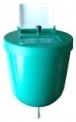 Tilpums: 4lMateriāls: plastmasagab.Kaste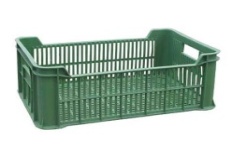 Garums: 600mmPlatums: 400mmAugstums: 200mmMateriāls: plastmasagab.Šļūtene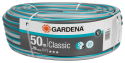 Garums: 50 mCaurules diametrs:  19 mm (3/4”)Eksplozijas spiediens:  22 bārsgab.Krāna pieslēgs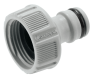 Iekšējais diametrs: 21 mm (1/2”)Pievienošanai pie krānaNoturība pret salugab.Šļūtenes savienotājs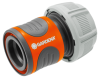 Iekšējais diametrs:  19 mm (3/4”)Noturība pret salugab.Savienojums ar STOP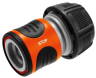 Šļūtenes galamIekšējais diametrs:  19 mm (3/4”)Noturība pret salugab.Šļūteņu savienotājs ar ventili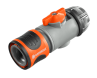 Šļūtenes galamIekšējais diametrs:  19 mm (3/4”)Noturība pret salugab.Ātrais  savienojums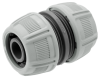 Šļūtenes skavaIekšējais diametrs:  19 mm (3/4”)Noturība pret salugab.Laistīšanas pistole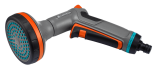 Lieliski piemērotas vagu un lielu platību laistīšanaiKoncentrēta maiga strūkla, Maiga smidzināšanaNoturība pret saluIespējams regulēt ūdens daudzumugab.Rotējošais smidzinātājs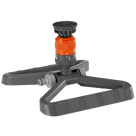 Laukuma pārklājums:  225 m²Izsmidzināšanas diapazona:  17 mgab.Dārza sūknis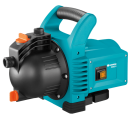 Jauda:  600WMaks. ūdens padeves kapacitāte: 3100l/hMaks. Spiediens:  3.6bārsMaks. Pašiesūkšana:  7 mgab.Preces nosaukumsPreces apraksts Mērv.Cena par 1vien. ( EUR bez PVN)Kaplis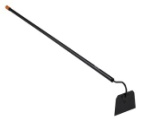 Garums: 1550mmDarba platums: 18.5-20cmDarba daļu materiāls: tēraudsKāta materiāls: plastmasa vai koka Ar rokturigab.Kaplis divpusējs 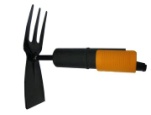 Garums: 187mmDarba platums: 5.3-6cmDarba daļu materiāls: tēraudsKāta materiāls: plastmasa vai koka Ar rokturigab.Grieznes 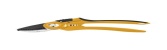 Garums: 200mmAsmeņu tips: gultnisAsmeņu bloķēšanagab.Grieznes 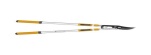 Garums: 1000mmAsmeņu tips: laiksAsmeņu bloķēšanagab.Kaplis divpusējs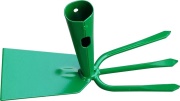 Garums: 200mmDarba platums: 11cmMateriāls: metālu sakausējumsBez kāta gab.Dārza lāpstiņa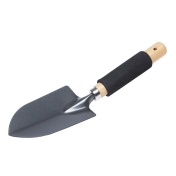 Garums: 250-350mmMateriāls: metālu sakausējumsKāta materiāls: plastmasa vai koka Ar rokturigab.Koka kāts 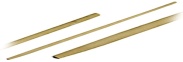 Diametrs (mm): 38Garums (mm): 1500Kāta materiāls: koksgab.Koka kātsDiametrs (mm): 28Garums (mm): 1800Kāta materiāls: koksgab.Šuvju tīrītājs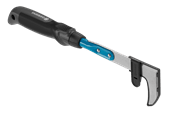 Garums: 250mmMateriāls: metālsKāta materiāls: plastmasa gab.Nezāļu izvilcējs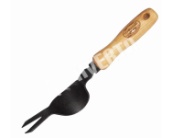 Garums: 300mmMateriāls: tēraudsKāta materiāls: koksgab.Rokas kultivators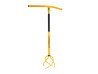 Aizvieto dārza kapli, dakšas, lāpstu un nezāļu izvilcēju. ergonomiskais dizains; regulējams teleskopisks kāts, kuru var iestatīt 3 dažādās pozīcijās;Izliektais kāts;spirālveida zari ir piemēroti jebkādas augsnes apstrādāšanai.gab.Grieznes dzīvžogam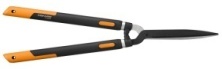 Garums: no 700mmAsmeņu tips: laiksAsmens garums: minimāli 300mmAsmeņu bloķēšanagab.Aukla trimerim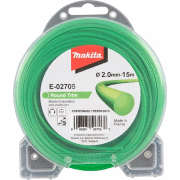 Aukla trimerim 2.0 mm/15 m apaļagab.Vārds, uzvārds,(amats)ParakstsDatums 